Calculate Pay with Overtime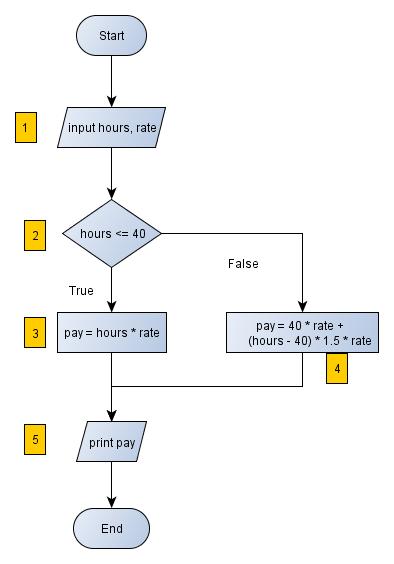 